Arizona Silent Service Memorial FoundationPO Box 86155Phoenix, AZ 85080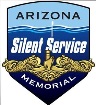 Arizona Silent Service Memorial FoundationPO Box 86155Phoenix, AZ 85080MEMORIAL PAVERS FORM 8” x 8” SIZE    